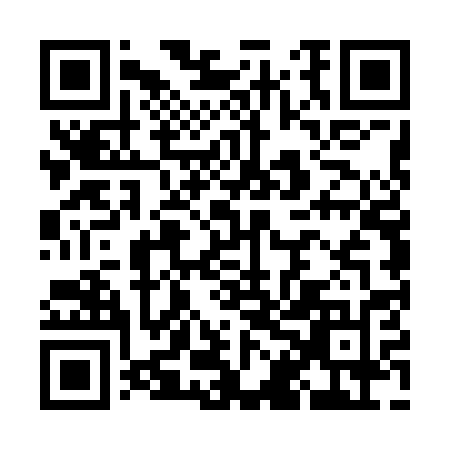 Ramadan times for Buce, SloveniaMon 11 Mar 2024 - Wed 10 Apr 2024High Latitude Method: Angle Based RulePrayer Calculation Method: Muslim World LeagueAsar Calculation Method: HanafiPrayer times provided by https://www.salahtimes.comDateDayFajrSuhurSunriseDhuhrAsrIftarMaghribIsha11Mon4:384:386:1712:084:085:585:587:3212Tue4:364:366:1612:074:106:006:007:3413Wed4:344:346:1412:074:116:016:017:3514Thu4:324:326:1212:074:126:036:037:3715Fri4:304:306:1012:064:136:046:047:3816Sat4:284:286:0812:064:146:056:057:4017Sun4:254:256:0612:064:156:076:077:4118Mon4:234:236:0412:064:166:086:087:4319Tue4:214:216:0212:054:176:096:097:4420Wed4:194:196:0012:054:186:116:117:4621Thu4:174:175:5812:054:196:126:127:4722Fri4:154:155:5612:044:206:136:137:4923Sat4:134:135:5412:044:216:156:157:5024Sun4:114:115:5212:044:226:166:167:5225Mon4:084:085:5012:034:236:176:177:5326Tue4:064:065:4812:034:246:196:197:5527Wed4:044:045:4712:034:256:206:207:5728Thu4:024:025:4512:034:266:216:217:5829Fri3:593:595:4312:024:276:236:238:0030Sat3:573:575:4112:024:286:246:248:0131Sun4:554:556:391:025:297:257:259:031Mon4:534:536:371:015:307:277:279:052Tue4:504:506:351:015:317:287:289:063Wed4:484:486:331:015:327:297:299:084Thu4:464:466:311:015:337:317:319:105Fri4:444:446:291:005:347:327:329:116Sat4:414:416:271:005:357:337:339:137Sun4:394:396:251:005:367:357:359:158Mon4:374:376:2412:595:377:367:369:179Tue4:344:346:2212:595:387:377:379:1810Wed4:324:326:2012:595:397:397:399:20